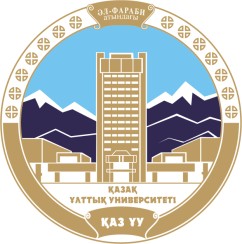 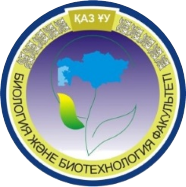 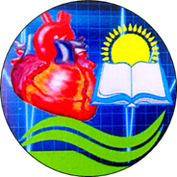 ӘЛ-ФАРАБИ АТЫНДАҒЫ ҚАЗАҚ ҰЛТТЫҚ УНИВЕРСИТЕТІ БИОЛОГИЯ ЖӘНЕ БИОТЕХНОЛОГИЯ ФАКУЛЬТЕТІ БИОФИЗИКА, БИОМЕДИЦИНА ЖӘНЕ НЕЙРОҒЫЛЫМДАР КАФЕДРАСЫАҚПАРАТТЫҚ ХАТ«БИОЛОГИЯ ЖӘНЕ БИОТЕХНОЛОГИЯНЫҢ ӨЗЕКТІ МӘСЕЛЕЛЕРІ»ХАЛЫҚАРАЛЫҚ ҒЫЛЫМИ-ПРАКТИКАЛЫҚ         КОНФЕРЕНЦИЯСЫ(Алматы қ., 27 мамыр 2021ж.)Құрметті әріптестер!Сіздерді б.ғ.д., профессор, Қазақстан Республикасының Ұлттық Ғылым Академиясының корреспондент мүшесі Тулеуханов Султан Тулеуханұлының 70 жас мерейтойына арналған «Биология және биотехнологияның өзекті мәселелері» атты  халықаралық ғылыми-практикалық конференцияға қатысуға шақырамыз.      Тулеуханов Султан Тулеуханұлы - мемлекет алдында сіңірген еңбегі және ғылым мен білім саласындағы жетістіктері үшін «Қазақстан Республикасының Конституциясына 10 жыл», «ҚазҰУ-ға 75 жыл», "әл-Фараби атындағы ҚазҰУ-ға 80 жыл", "Қазақстан Республикасының Тәуелсіздігіне 25 жыл", "әл-Фараби атындағы күміс медаль", "А.Байтұрсынов" медальдарымен,төсбелгілерімен марапатталды. "Қазақстан Республикасының Құрмет грамотасымен", "Қазақстан Республикасының Білім беру ісінің құрметті қызметкері" атағымен, мемлекеттік грантпен және "ҚР жоғары оқу орнының үздік оқытушысы" атағымен және "Әл-Фараби атындағы ҚазҰУ-дың үздік оқытушысы" атағымен марапатталған.  Ғылым мен техниканың дамуына зор үлес қосқан ғалымдар мен мамандар үшін мемлекеттік ғылыми грантпен марапатталған, Қазақстанның Жоғары Мектебінің Ұлттық Ғылым Академиясының академигі, Халықаралық Ақпараттандыру Академиясының академигі.Конференцияға баяндамалар ретінде теориялық, эксперименттік және қолданбалы сипаттағы ғылыми жұмыстар, сондай-ақ ғылыми жаңалықтар ұсынуға болады.Конференцияда Сіздерді көретінімізге қуаныштымыз!Ұйымдастыру комитетіКонференция ұйымдастырушыларыӘл-Фараби атындағы Қазақ ұлттық университетіБиология және биотехнология факультетіБиофизика, биомедицина және нейроғылымдар кафедрасыҰйымдастыру комитетіЖ.К. Түймебаев – КЕАҚ әл-Фараби атындағы ҚазҰУ ректоры, филология ғылымдарының докторы,  профессор.T.С. Рамазанов - әл-Фараби атындағы ҚазҰУ-дың ғылыми-инновациялық қызметі жөніндегі проректоры, физика-математика ғылымдарының докторы, профессор, ҚР ҰҒА академигіФ. Жақыпова - әл-Фараби атындағы ҚазҰУ-дың оқу ісі жөніндегі проректорыС.К. Мұхаметжанов - ғылым және инновациялық қызмет департаментінің директоры, б.ғ. к.А.А. Аубакирова - әкімшілік департаментінің директоры, э.ғ.к.Б.К. Заядан - Биология және биотехнология факультетінің деканы, б.ғ.д., профессор, ҚР ҰҒА академигіА.К. Бисенбаев - биология және биотехнология мәселелері ҒЗИ директоры, б.ғ.д., ҚР ҰҒА академигіА.М. Кустубаева – биофизика, биомедицина және нейроғылымдар кафедрасының меңгерушісі, б.ғ.к., профессорА.К. Садвакасова - ғылыми-инновациялық жұмыс және халықаралық қатынастар жөніндегі декан орынбасары, б.ғ.к., доцентЗ.А. Инелова - деканның оқу, әдістемелік және тәрбие жұмысы жөніндегі орынбасары, б.ғ.к., доцентМ.О. Бауенова - PhD доктор, биология және биотехнология факультетінің ғылыми хатшысыН.Т. Аблайханова – биофизика, биомедицина және нейроғылымдар кафедрасының меңгерушісінің оқу-әдістемелік және тәрбие жұмысы жөніндегі орынбасары, б.ғ.к., доцентЖ.Т. Абдрасулова - биофизика, биомедицина және нейроғылымдар кафедрасының меңгерушісінің ғылыми-инновациялық қызмет және халықаралық ынтымақтастық бөлімінің орынбасары, PhD докторыЛ.Ж. Гумарова - биология ғылымдарының кандидаты, биофизика, биомедицина және нейроғылымдар кафедрасының профессоры М.С. Кулбаева - биология ғылымдарының кандидаты, биофизика, биомедицина және нейроғылымдар кафедрасының аға оқытушысыГ.К. Атанбаева - биофизика, биомедицина және нейроғылымдар кафедрасының доцент міндетін атқарушы, б.ғ.к.Е.В. Швецова - биофизика, биомедицина және нейроғылымдар кафедрасының аға оқытушысыБ. Қайрат - PhD докторантД. Әбділманов . - PhD докторантКонференция секциялары:         № 1 секция. Биофизика, биомедицина және нейроғылымдардың өзекті мәселелері         № 2 секция. Биотехнология, микробиология және экологияның өзекті мәселелері.         № 3 секция. Биоалуантүрліліктің және биологиялық ресурстардың өзекті мәселелері.         № 4 секция. Молекулалық биология және генетиканың өзекті мәселелері.         № 5 секция. Қазіргі білім беру жүйесінің өзекті мәселелері.Конференцияның өтетін күні: 27 мамыр 2021 ж.Конференцияның өтетін орны: Қазақстан Республикасы, Алматы қаласы, әл- Фараби атындағы Қазақ ұлттық университеті, «Әл-Фараби» кітапханасы, 4 қабатКонференция форматы: гибридті формат (онлайн және оффлайн)Конференцияның ресми тілдері: қазақ, орыс және ағылшынҰсынылған	мақалаларға	жүргізілген	сараптамалық	бағалау	нәтижелері	бойынша электронды және кітаптық форматта конференцияның жинағы шығарылады.Конференцияның тіркелу жарнасыКонференцияға қатысу тегін. Конференция соңында қатысушыларға сертификат беріледі.КОНФЕРЕНЦИЯНЫҢ ҰЙЫМДАСТЫРУ КОМИТЕТІСекция 1,2: Кайрат Бакытжан. Тел: 8 708 320 05 07 E-mail: Bakytzhan.Kairat@kaznu.kz Секция 3,4 : Швецова Е.В. Тел: 8747 409 5294E-mail: Yelena.Shvetsova@kaznu.kzТіркелу формасы (өтініш)Мақаланы дайындауға қойылатын талаптарЖариялану үшін ұсынылатын барлық материалдар теориялық және практикалық маңыздылығы болуы тиіс, сонымен қатар таңдалынған секцияның тақырыбына сәйкес келуі керек.Жариялауға төмендегі талаптарға сай келетін материалдар ғана алынады:Мақалада бір автордың фамилиясы авторлар қатарында тек бірақ рет бірінші болып көрсетілу керек.Мазмұнына қойылатын талаптарЖариялауға берілген материал болу керек:өзекті,өзіндік,қойылған мақсат орындалған болу керек.Текісті дайындауда қойылатын талаптарТекстің көлемі 5 бетке дейін болу керек.Парақ форматы А4, кітап ретінде беттеу; парақ параметрлері: жоғарғы, төменгі, оң, сол жақтары - 20 мм.Microsoft Office WORD редакторы бойынша, шрифт - Times New Roman. Көлемі:баяндама (мақала) тақырыбы – 14 pt, бас әріптермен, қарайтылған; авторлардың аты-жөні– 14 pt, қарайтылған, курсив; мекеменің атауы, е-mail – 12 pt, курсив; аннотация – 12 pt, курсив; негізгі текст және әдебиеттер тізімі – 14 pt, қалыпты. Тегістеу: авторлар, баяндама тақырыбы, мекеменің аталуы, литература деген сөз (курсив бойынша), аннотация –орталық бойынша; негізгі текс және әдебиеттер тізімі – ен бойынша. Абзац: 10 мм. Жоларалық интервал бірлік.Латын тілінде түрлердің аталуы курсив бойынша жазылу керек. Сан бөлігі нүктемен белгіленеді. Суреттемелердің сілтемелері: Сурет 1, Кесте 2.Формулалар WORD формулалар редакторы бойынша текстке қосылуы керек.Суреттер, фотографиялар және кестелер (қандай да болсын түрлері екеуден артық болмау керек) текстке енгізілу керек. Графиктар мен кестелерде мәліметтер қайталанбау керек. Суреттер мен фото тек қара-ақ түсті және тек дюймде 200-300 нүктелерден тұратын *jpg форматты болу керек. Суреттің сілтемелері 12 pt шрифт арқылы жазылу керек.Әдебиеттердің сілтемелері квадрат жақшасында [1, 2] тексте кездесу қатары арқылу жазылу керек.Мақаланы дайындаудың схемалық мысалыБаяндама ұсыну және қорғау:Пленарлық баяндама – 15 минутАуызша баяндама – 7 минутПостер (стендтік баяндама)Конференцияға қатысу үшін 2021 жылдың 15 мамырына дейін тіркелу формасы мен баяндаманың (мақаланың) мәтінін электронды түрде, тек doc кеңейтілімімен Word 2010 форматындағы бөлек файлдарда электронды поштаға жіберу қажет: электрондық пошта тақырыбы - Конференция , файл бірінші автордың атымен белгіленеді. Егер үш күн ішінде растау хат келмесе, құжаттарды қайта жіберіңіз.Авторлардың назарына!Ұйымдастыру комитеті жариялау үшін мақалаларды мұқият таңдайды. Ұсынылған материалдың мәтіні мұқият тексеріліп, орфографиялық, пунктуациялық және стилистикалық қателер болмауы керек. Көрсетілген талаптарға сай материалдар жарияланады.Аты-жөніҒылыми атағы, дәрежесіҚызметіҰйымның толық атауыМемлекет, облыс, қалаҰйымның мекен-жайыТелефон (қаланың кодымен)E-mail:Мақала (баяндама) тақырыбыҚосалқы авторларҚатысудың жоспарланған формасы (өзінің қатысуы, сырттай)Жоспарланған секцияҚонақүйді брондау қажеттілігі(ия /жоқ)